Познавательное развитие - ФЭМП(подготовительная группа)                                                                                Воспитатель: Савинова И.В.Дидактическая игра «Мастерим геометрические фигуры»Цель: Развивать умение конструировать геометрические фигуры по словесному описанию и перечислению характерных свойств.Материалы: наборы счетных палочек, веревочки (шнурки)Ход: 1. Конструирование геометрических фигур по описанию:Родитель читает стихи, а ребёнок делает геометрические фигуры из веревочек и счетных палочек.Жили-были два брата:Треугольник с квадратом.Старший – квадратный,Добродушный, приятный.Младший – треугольный,Вечно недовольный.Тот кричит ему:- Смотри, ты полней меня и шире,У меня углов лишь три,У тебя же их четыре.\\Ребёнок из счетных палочек моделирует квадраты и треугольники, затем называет фигуры.Но настала ночь, и к брату,Натыкаясь на углы,Младший лезет вороватоСрезать старшему углы.Уходя, сказал:- Приятных, Я желаю тебе снов!Спать ложился ты квадратом,А проснешься без углов!Родитель уточняет у ребёнка, какая фигура получится, если у квадрата срезать углы. (Круг).  Ребёнок делает круги из веревочек.Но наутро младший братСтрашной мести был не рад.Поглядел – нет квадрата.Онемел… Стоит без слов..Вот так месть. Теперь у братаВосемь новеньких углов!Ребёнок составляет восьмиугольник. Затем называет все сделанные геометрические фигуры.*Реши задачки: 1.На кормушке было 4 снегиря и столько же синиц. Сколько синиц было на кормушке?2.Алёше 7 лет, а Саше 5 лет. Через сколько лет Саше будет столько же лет, сколько сейчас Алёше?3.У деревянной горки 10 ступенек, а у ледяной горки 5 ступенек. На какой горке ступенек больше? На сколько?4.Мама купила детям 6 варежек. Сколько детей у мамы?* Раскраска 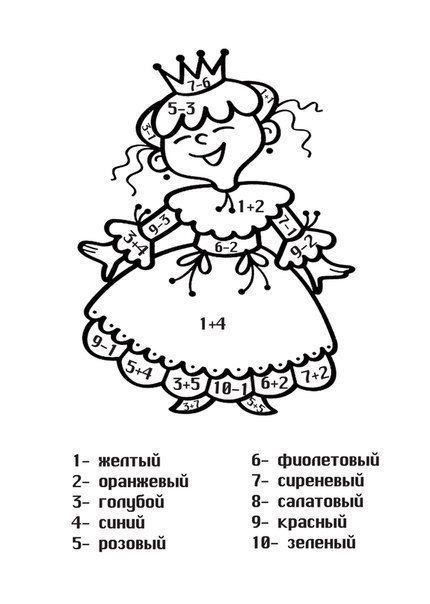 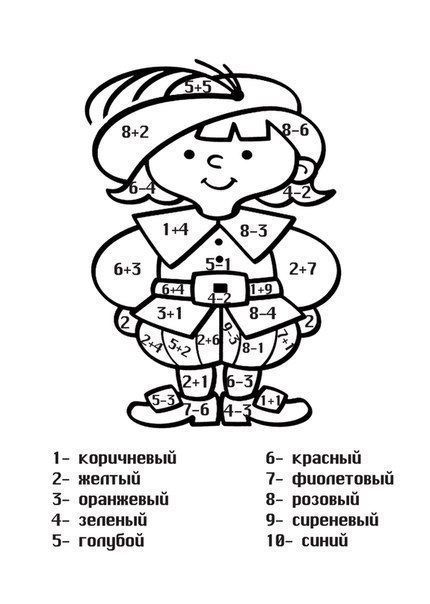 